Western Australia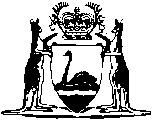 Gender Reassignment Act 2000Gender Reassignment Regulations 2001Western AustraliaGender Reassignment Regulations 2001Contents1.	Citation	12.	Commencement	13.	Corresponding laws	14.	Applications for recognition certificates	15.	Recognition certificate	26.	Fee to accompany application under section 17 for registration of a certificate	27.	Board to advise Registrar	38.	President has casting vote	3Schedule 1 — FormsNotes	Compilation table	10	Provisions that have not come into operation	10Western AustraliaGender Reassignment Act 2000Gender Reassignment Regulations 20011.	Citation		These regulations may be cited as the Gender Reassignment Regulations 2001 1.2.	Commencement		These regulations come into operation on the day on which the Gender Reassignment Act 2000 comes into operation 1.3.	Corresponding laws		The Sexual Reassignment Act 1988 of South Australia, as amended from time to time, is declared to be a corresponding law.4.	Applications for recognition certificates	(1)	An application for a recognition certificate is — 	(a)	to be in the form set out in Form 1 in Schedule 1, or Form 2 of that Schedule if the application relates to a child; and	(b)	to be accompanied by — 	(i)	a fee of $40, unless subregulation (2) applies; 	(ii)	a statement signed by a medical practitioner that the applicant, or the child the application relates to, has undergone the reassignment procedure;	(iii)	any documents relating to where the reassignment procedure was carried out;	(iv)	the original, or a certified copy of the birth certificate of the applicant, or the child the application relates to;	(v)	the original, or certified copies, of any documents showing proof of residency and length of residency of the applicant, or the child the application relates to;	(vi)	if the applicant so wishes, any relevant information regarding the adoption of the lifestyle of a person of the gender to which the applicant, or the child the application relates to, has been reassigned; and	(vii)	a statement from any person who has provided counselling in relation to the gender identity of the applicant, or the child the application relates to, signed by that person.	(2)	If the Board considers that it is appropriate to do so in relation to a particular application, the Board may waive the fee referred to in subregulation (1)(b)(i).	(3)	The Board, or the executive officer referred to in section 11 of the Act, may, by written notice, require an applicant to give to the Board or the executive officer any additional information necessary for a proper consideration of the application.5.	Recognition certificate		A recognition certificate is to be in a form approved by the Board.6.	Fee to accompany application under section 17 for registration of a certificate		The fee to accompany an application under section 17(3) of the Act is $30.7.	Board to advise Registrar		The Board is to advise the Registrar referred to in section 5 of the Births, Deaths and Marriages Registration Act 1998 in writing of a decision by the Supreme Court under section 19 or the State Administrative Tribunal on an application made under section 21 of the Act to cancel a recognition certificate.	[Regulation 7 amended: Gazette 30 Dec 2004 p. 7009.]8.	President has casting vote		If the votes cast on a question by the Board are equally divided, the president has a casting vote on the question.Schedule 1 — Forms[r. 4]Form 1APPLICATION FOR RECOGNITION CERTIFICATE FOR AN ADULTIMPORTANT NOTICEInformation provided in this application will be treated CONFIDENTIALLYPersonal details of applicantReassignment procedureCompliance with section 15 of the Gender Reassignment Act 2000Hearing of applicationDeclaration by applicant	[Form 1 amended: Gazette 14 May 2004 p. 1447.]Form 2APPLICATION FOR RECOGNITION CERTIFICATE FOR A CHILDIMPORTANT NOTICEInformation provided in this application will be treated CONFIDENTIALLYPersonal details of the child the application relates toPersonal details of the person making the applicationReassignment procedureCompliance with section 15 of the Gender Reassignment Act 2000Hearing of applicationDeclaration by applicant	[Form 2 amended: Gazette 25 Oct 2002 p. 5309.]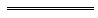 Notes1	This is a compilation of the Gender Reassignment Regulations 2001 and includes the amendments made by the other written laws referred to in the following table 1a.  The table also contains information about any reprint.Compilation table1a	On the date as at which this compilation was prepared, provisions referred to in the following table had not come into operation and were therefore not included in this compilation.  For the text of the provisions see the endnotes referred to in the table.Provisions that have not come into operation2	On the date as at which this compilation was prepared, the Gender Reassignment Amendment Regulations 2019 r. 3-5 had not come into operation. They read as follows: 3.	Regulations amended		These regulations amend the Gender Reassignment Regulations 2001.4.	Schedule 1 Form 1 amended		In Schedule 1 Form 1 delete the rows beginning with “I am married.” and ending with “issued to a person who is married.”5.	Schedule 1 Form 2 amended		In Schedule 1 Form 2 delete the rows beginning with “The child is married.” and ending with “issued to a person who is married.”Full nameAddressDate of birthPlace of birthFull names of applicant’s parentsI have undergone a reassignment procedure from — 
	(a)	male to female
	(b)	female to male


[   ]
[   ]
Tick the appropriate box and attach a statement signed by a medical practitioner that the person has undergone the reassignment procedure.The reassignment procedure was carried out in this State.My birth was registered in this State.

[   ]
[   ]I am a resident of this State and have been a resident of this State for not less than 12 months.
[   ]Tick the appropriate box or boxes and attach a certified copy of your birth certificate and any other relevant documents, such as — 	(i)	documents relating to where the reassignment procedure was carried out;	(ii)	the original, or certified copies, of any documents showing proof of residency and length of residency.I believe that my true gender is the gender to which I have been reassigned, as specified in this form.
[   ]Tick box if correct.I have adopted the lifestyle and have the gender characteristics of a person of the gender to which I have been reassigned, as specified in this form.
[   ]Tick box if correct.You may wish to attach any information you consider relevant.I have received counselling in relation to my gender identity.
[   ]Tick box if correct.Please specify details of counselling and attach a statement from the person who provided the counselling.I am married.I am not married.
[   ][   ]Tick the appropriate box.A recognition certificate cannot be issued to a person who is married.I wish to attend the hearing of this application.I do not wish to attend the hearing of this application.I wish to appear at the hearing of this application and to make submissions to the Board.[   ][   ][   ]Tick the appropriate box or boxes.I declare that to the best of my knowledge no statement made in this application is false, or misleading in any material respect.Signature	 Date	Name of person signing	NOTE:Section 23 of the Gender Reassignment Act 2000 provides that it is an offence for a person to make a statement knowing it to be false or misleading in a material respect for the purposes of, or in connection with, an application.Penalty: $2 000.Full name of childAddress of childDate of birthPlace of birthFull names of child’s parentsName of person making the applicationAddress of person making the applicationRelationship of person to the childThis application must be made by the child’s guardian.The child this application relates to has undergone a reassignment procedure from — 
	(a)	male to female
	(b)	female to male


[   ]
[   ]
Tick the appropriate box and attach a statement signed by a medical practitioner that the child has undergone the reassignment procedure.The reassignment procedure was carried out in this State.The child’s birth was registered in this State.The child is a resident of this State and has been a resident of this State for not less than 12 months.[   ]

[   ][   ]Tick the appropriate box or boxes and attach a certified copy of the child’s birth certificate and any other relevant documents, such as — 	(i)	documents relating to where the reassignment procedure was carried out;	(ii)	the original, or certified copies, of any documents showing proof of residency and length of residency.These are the reasons that I believe that it is in the best interests of the child that a recognition certificate is issued in respect of the child.The child is married.The child is not married.[   ][   ]Tick the appropriate box.A recognition certificate cannot be issued to a person who is married.I wish to, or the child wishes to, attend the hearing of this application.I do not wish to, or the child does not wish to, attend the hearing of this application.I wish to, or the child wishes to, appear at the hearing of this application and to make submissions to the Board.[   ][   ][   ]Tick the appropriate box or boxes.I declare that to the best of my knowledge no statement made in this application is false, or misleading in any material respect.Signature	 Date	Name of person signing	NOTE:Section 23 of the Gender Reassignment Act 2000 provides that it is an offence for a person to make a statement knowing it to be false or misleading in a material respect for the purposes of, or in connection with, an application.Penalty: $2 000 or imprisonment for 6 months.CitationGazettalCommencementGender Reassignment Regulations 200118 Dec 2001 p. 6507-1719 Dec 2001 (see r. 2 and Gazette 18 Dec 2001 p. 6489)Gender Reassignment Amendment Regulations 200225 Oct 2002 p. 530925 Oct 2002Sentencing Legislation (Short Sentences) Amendment Regulations 2004 r. 614 May 2004 p. 1445-715 May 2004 (see r. 2 and Gazette 14 May 2004 p. 1445)Gender Reassignment Amendment Regulations 200430 Dec 2004 p. 70091 Jan 2005 (see r. 2 and Gazette 31 Dec 2004 p. 7130)Reprint 1: The Gender Reassignment Regulations 2001 as at 12 Dec 2008 (includes amendments listed above)Reprint 1: The Gender Reassignment Regulations 2001 as at 12 Dec 2008 (includes amendments listed above)Reprint 1: The Gender Reassignment Regulations 2001 as at 12 Dec 2008 (includes amendments listed above)CitationGazettalCommencementGender Reassignment Amendment Regulations 2019 r. 3-5 212 Mar 2019 p. 67019 Mar 2019 (see r. 2(b))